HCES STEM WALK #2 VISITOR FEEDBACKMarch 30, 2022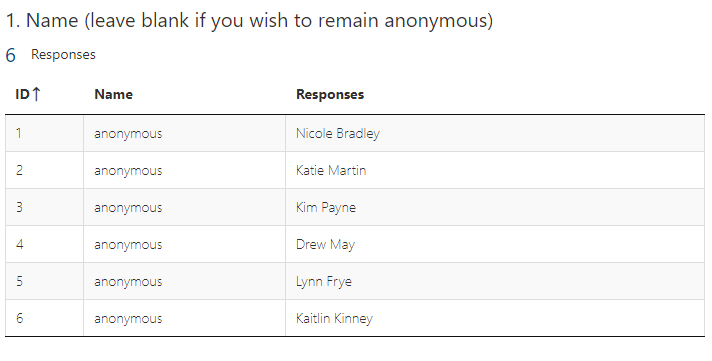 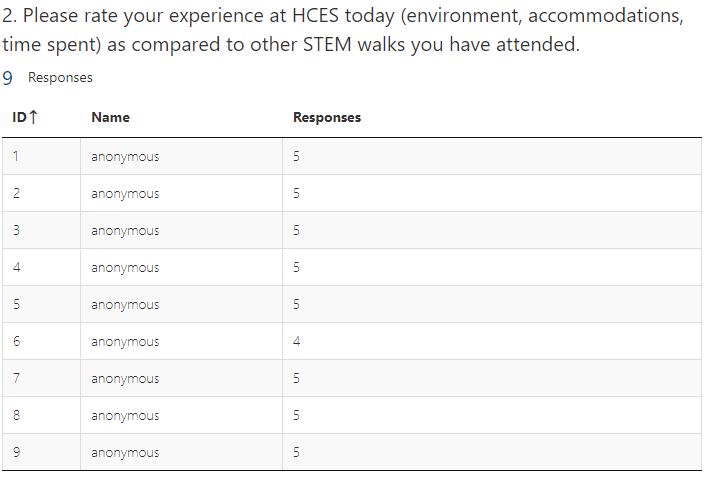 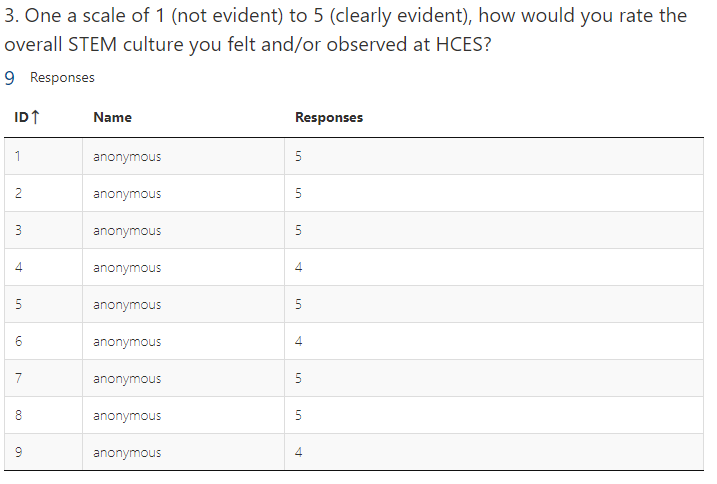 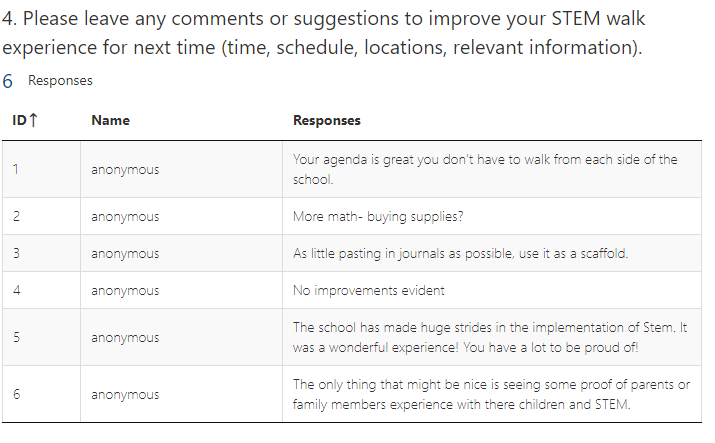 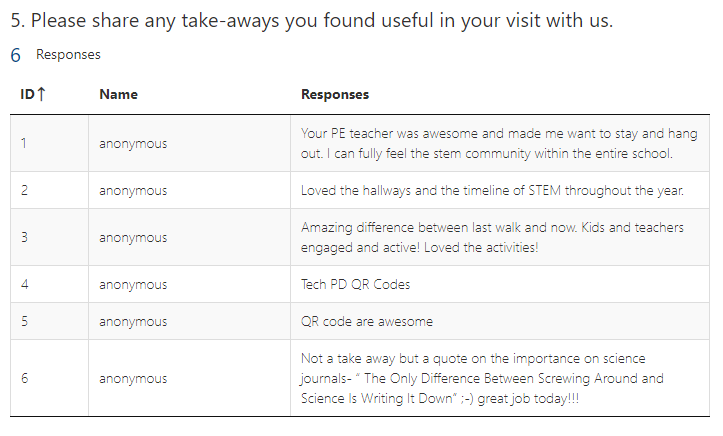 